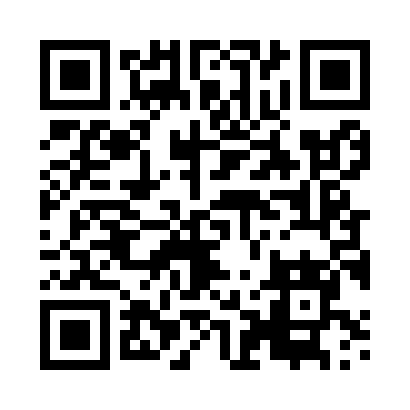 Prayer times for Jaroslaw, PolandMon 1 Apr 2024 - Tue 30 Apr 2024High Latitude Method: Angle Based RulePrayer Calculation Method: Muslim World LeagueAsar Calculation Method: HanafiPrayer times provided by https://www.salahtimes.comDateDayFajrSunriseDhuhrAsrMaghribIsha1Mon4:116:0512:335:017:028:492Tue4:086:0312:335:027:038:513Wed4:066:0112:325:037:058:534Thu4:035:5912:325:047:068:555Fri4:005:5712:325:057:088:576Sat3:585:5512:325:067:108:597Sun3:555:5212:315:077:119:018Mon3:525:5012:315:097:139:039Tue3:495:4812:315:107:149:0610Wed3:475:4612:305:117:169:0811Thu3:445:4412:305:127:179:1012Fri3:415:4212:305:137:199:1213Sat3:385:4012:305:147:219:1414Sun3:355:3812:295:157:229:1715Mon3:335:3612:295:167:249:1916Tue3:305:3412:295:177:259:2117Wed3:275:3212:295:187:279:2418Thu3:245:3012:295:197:289:2619Fri3:215:2812:285:207:309:2820Sat3:185:2612:285:217:329:3121Sun3:155:2412:285:227:339:3322Mon3:125:2212:285:237:359:3623Tue3:095:2012:285:247:369:3824Wed3:065:1812:275:257:389:4025Thu3:035:1612:275:267:399:4326Fri3:005:1412:275:277:419:4627Sat2:575:1212:275:287:429:4828Sun2:545:1012:275:297:449:5129Mon2:515:0912:275:307:459:5330Tue2:485:0712:265:317:479:56